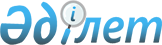 Солтүстік Қазақстан облысы Тайынша ауданының 2020 – 2022 жылдарға арналған бюджетін бекіту туралыСолтүстік Қазақстан облысы Тайынша ауданы мәслихатының 2019 жылғы 25 желтоқсандағы № 306 шешімі. Солтүстік Қазақстан облысының Әділет департаментінде 2019 жылғы 30 желтоқсанда № 5768 болып тіркелді.
      Ескерту. 01.01.2020 бастап қолданысқа енгізіледі - осы шешімінің 14-тармағымен.
      Қазақстан Республикасының 2008 жылғы 4 желтоқсандағы Бюджет кодексінің 9-бабының 2-тармағына, 75-бабына, Қазақстан Республикасының 2001 жылғы 23 қаңтардағы "Қазақстан Республикасындағы жергілікті мемлекеттік басқару және өзін-өзі басқару туралы" Заңының 6-бабына сәйкес Солтүстік Қазақстан облысы Тайынша ауданының мәслихаты ШЕШІМ ҚАБЫЛДАДЫ:
      1. Солтүстік Қазақстан облысы Тайынша ауданының 2020 - 2022 жылдарға арналған бюджеті тиісінше осы шешімге 1, 2 және 3-қосымшаларға сәйкес, оның ішінде 2020 жылға мынадай көлемдерде бекітілсін:
      1) кірістер – 9154939,3 мың теңге:
      салықтық түсімдер – 1111031,8 мың теңге;
      салықтық емес түсімдер – 17174 мың теңге;
      негізгі капиталды сатудан түсетін түсімдер – 71356 мың теңге;
      трансферттер түсімі – 7955377,5 мың теңге;
      2) шығындар – 9990426,3 мың теңге;
      3) таза бюджеттік кредиттеу – 438968 мың теңге:
      бюджеттік кредиттер – 445241,4 мың теңге;
      бюджеттік кредиттерді өтеу – 6273,4 мың теңге;
      4) қаржы активтерімен операциялар бойынша сальдо - 0 мың теңге:
      қаржы активтерін сатып алу – 0 мың теңге;
      мемлекеттің қаржы активтерін сатудан түсетін түсімдер – 0 мың теңге;
      5) бюджет тапшылығы (профициті) – -1274455 мың теңге;
      6) бюджет тапшылығын қаржыландыру (профицитін пайдалану) – 1274455 мың теңге:
      қарыздар түсімі – 1109391,3 мың теңге;
      қарыздарды өтеу – 6273,4 мың теңге;
      бюджет қаражатының пайдаланылатын қалдықтары – 171337,1 теңге.
      Ескерту. 1-тармақ жаңа редакцияда - Солтүстік Қазақстан облысы Тайынша ауданы мəслихатының 11.09.2020 № 376 (01.01.2020 бастап қолданысқа енгізіледі); жаңа редакцияда - Солтүстік Қазақстан облысы Тайынша ауданы мәслихатының 06.11.2020 № 390 (01.01.2020 бастап қолданысқа енгізіледі) шешімдерімен; жаңа редакцияда - Солтүстік Қазақстан облысы Тайынша ауданы мәслихатының 23.11.2020 № 393 (01.01.2020 бастап қолданысқа енгізіледі) шешімдерімен.


      2. Тайынша ауданының кірістері Қазақстан Республикасы Бюджет кодексінің 52-бабына сәйкес салықтық, салықтық емес түсімдер және негізгі капиталды сатудан түсетін түсімдер есебінен қалыптасатыны белгіленсін.
      3. 2020 жылға арналған аудандық бюджеттен облыстық бюджетке салық түсімдерінен жалпы сомасын бөлу мынадай мөлшерлерде белгіленсін:
      төлем көзінен салық салынатын табыстардан ұсталатын жеке табыс салығы бойынша - 100 пайыз;
      төлем көзінен салық салынбайтын шетелдік азаматтар табыстарынан ұсталатын жеке табыс салығы бойынша - 100 пайыз;
      4. 2020 жылға арналған аудан бюджетіне салық түсімдерінің жалпы сомасын бөлу белгіленсін:
      әлеуметтік салық бойынша - 100 пайыз.
      5. Аудандық бюджетке аудандық бюджеттен берілген кредиттерді өтеуден, ауданның коммуналдық меншігіндегі мемлекеттің қаржы активтерін сатудан, ауданның жергілікті атқарушы органының қарыздарынан түсетін түсімдер есепке алынады деп белгіленсін. 
      6. 2020 жылға арналған ауданның жергілікті атқарушы органының резерві 23224 мың теңге сомасында бекітілсін. 
      7. Мемлекеттік қызметшілерге, мемлекеттік мекемелердің мемлекеттік қызметшілер болып табылмайтын жұмыскерлеріне және қазыналық кәсіпорындардың жұмыскерлеріне жалақының төленуі толық көлемде қамтамасыз етілсін.
      8. 2020 жылға арналған аудан бюджетінде республикалық бюджеттен нысаналы трансферттер түсімі ескерілсін, оның ішінде:
      мемлекеттік мектепке дейінгі білім беру ұйымдары педагогтарының еңбек ақысын ұлғайтуға;
      мемлекеттік мектепке дейінгі білім беру ұйымдарының педагогтарына біліктілік санаты үшін қосымша ақы төлеуге;
      орта білім беру ұйымдарын жан басына шаққандағы қаржыландыруды сынақтан өткізуге;
      мемлекеттік орта білім беру ұйымдары педагогтарының еңбек ақысын ұлғайтуға;
      мемлекеттік орта білім беру ұйымдарының педагогтарына біліктілік санаты үшін қосымша ақы төлеуге;
      мемлекеттік мәдениет ұйымдарының және архив мекемелерінің басқарушы және негізгі персоналына мәдениет ұйымдарындағы және архив мекемелеріндегі ерекше еңбек жағдайлары үшін лауазымдық айлықақысына қосымша ақылар белгілеуге;
      көлік инфрақұрылымының басым жобаларын қаржыландыруға; 
      Қазақстан Республикасында мүгедектердің құқықтарын қамтамасыз етуге және өмір сүру сапасын жақсартуға, оның ішінде:
      мүгедектерді міндетті гигиеналық құралдармен қамтамасыз ету нормаларын ұлғайтуға;
      ымдау тілі маманының қызметтерін көрсетуге;
      техникалық көмекші (орнын толтырушы) құралдар тізбесін кеңейтуге;
      Spina bifida диагнозы бар мүгедек балаларға арналғфн бір реттік қолданылатын катетерлермен қамтамасыз етуге;
      мемлекеттік атаулы әлеуметтік көмек төлеуге;
      кепілдік берілген әлеуметтік пакетті төлеуге; 
      еңбек нарығын дамытуға бағытталған іс-шараларды іске асыруға, оның ішінде:
      ақпараттық жұмысқа;
      жалақыны ішінара субсидиялауға;
      жастар практикасына;
      көшуге субсидиялар беруге;
      тұрғын үй жалға алуға (жалдауға) және коммуналдық шығындарды өтеуге;
      жұмыс берушілерге субсидияларға;
      қоныс аударушыларға жаңа бизнес-идеяларды іске асыруға арналған гранттарға (100 айлық есептіқ қөрсеткіш);
      қоныс аударушыларға жаңа бизнес-идеяларды іске асыруға арналған гранттарға (200 айлық есептіқ қөрсеткіш);
      халықты әлеуметтік қорғау мемлекеттік ұйымдарында арнаулы әлеуметтік қызмет ұсынатын қызметкерлердің жалақысына қосымша ақылар белгілеуге; 
      Солтүстік Қазақстан облысы Тайынша ауданының Красная Поляна ауылында сумен жабдықтаудың оқшау көзінің құрылысына;
      Солтүстік Қазақстан облысы Тайынша ауданының Ильичевка ауылында өсімдік майын өндіру бойынша зауыттың құрылысына;
      Солтүстік Қазақстан облысы Тайынша ауданы "BioOperations" жауапкершілігі шектеулі серіктестігінің объектілеріне электрмен жабдықтаудың сыртқы желілерінің құрылысына;
      Солтүстік Қазақстан облысы Тайынша ауданы "BioOperations" жауапкершілігі шектеулі серіктестігінің электрмен жабдықтаудың сыртқы объектілерін қайта жөндеуге; 
      Солтүстік Қазақстан облысы Тайынша ауданы "BioOperations" жауапкершілігі шектеулі серіктестігінің суағар және су тарту құрылғыларының кұрылысына (алаңнан тыс электрмен жабдықтау желілерінсіз);
      Тайынша қаласында кентішілік жолдарды орташа жөндеуге;
      Чкалово ауылында кентішілік жолдарды орташа жөндеуге;
      Келлеровка ауылында кентішілік жолдарды орташа жөндеуге;
      Қазақстан Республикасында төтенше жағдай режимінде коммуналдық қызметтерге ақы төлеу бойынша халықтың төлемдерін өтеуге. 
      Ескерту. 8-тармақ жаңа редакцияда - Солтүстік Қазақстан облысы Тайынша ауданы мəслихатының 10.06.2020 № 371 (01.01.2020 бастап қолданысқа енгізіледі) шешімімен.


      9. 2020 жылға арналған облыстық бюджеттен аудан бюджетіне берілетін трансферттер көлемі көзделсін, оның ішінде:
      оқулықтарды сатып алуға және жеткізуге;
      мектепке дейінгі білім беру ұйымдарының педагог қызметкерлерінің ұзақтығы күнтізбелік қырық екі күн болатын жыл сайынғы ақы төленетін еңбек демалысын күнтізбелік елу алты күнге дейін ұлғайтуға;
      жаңартылған білім беру мазмұны жағдайындағы жұмысы үшін бастауыш, 
      негізгі және жалпы орта білімнің оқу бағдарламаларын іске асыратын білім беру ұйымдарының мұғалімдеріне қосымша ақы төлеуге;
      мектептердің педагог-психологтарының лауазымдық айлықақыларының мөлшерлерін ұлғайтуға;
      жаратылыстанушылық-математикалық бағытының пәндерін ағылшын тілінде оқыту үшін қосымша ақы төлеуге;
      магистр дәрежесі бар мұғалімдерге қосымша ақы төлеуге;
      жас мұғалімдерге тәлімгерлігі үшін мұғалімдерге қосымша ақы төлеуге;
      бастауыш, негізгі және жалпы орта білім беру ұйымдарының қызметкерлеріне сынып жетекшілігі үшін қосымша ақы мөлшерін ұлғайтуға;
      бастауыш, негізгі және жалпы орта білім беру қызметкерлеріне дәптерлер мен жазба жұмыстарын тексергені үшін қосымша ақы мөлшерін ұлғайтуға;
      орта білім беру ұйымдарының педагог қызметкерлерінің ұзақтығы күнтізбелік қырық екі күн болатын жыл сайынғы ақы төленетін еңбек демалысын күнтізбелік елу алты күнге дейін ұлғайтуға;
      терроризмге қарсы қауіпсіздікке - білім беру объектілерін бейнебақылау жүйелерімен қамтамасыз етуге; 
      аудан мектептері үшін автокөлік сатып алуға;
      аудан мектептерінің материалдық-техникалық базасын нығайтуға (жиһаз, спрорттық мүкәммал);
      эпизоотияға қарсы іс-шаралар жүргізуге;
      Ұлы Отан соғысындағы Жеңістің 75-жылдығына арналған мерекелік іс-шараларды өткізуге;
      қатты тұрмыстық қалдықтар полигондары үшін жобалау-сметалық құжаттаманы әзірлеуге;
      Солтүстік Қазақстан облысы Тайынша ауданының Мироновка ауылында тарату желілермен сумен жабдықтаудың оқшау көзінің құрылысына жобалау-сметалық құжаттаманы әзірлеуге;
      Солтүстік Қазақстан облысы Тайынша ауданының Мироновка ауылында тарату желілермен сумен жабдықтаудың оқшау көзінің құрылысына жобалау-сметалық құжаттамаға сараптама жүргізуге;
      Солтүстік Қазақстан облысы Тайынша ауданының Вишневка ауылында тарату желілерімен сумен жабдықтаудың оқшау көзінің құрылысына жобалау-сметалық құжаттаманы әзірлеуге;
      Солтүстік Қазақстан облысы Тайынша ауданының Вишневка ауылында тарату желілермен сумен жабдықтаудың оқшау көзінің құрылысына жобалау-сметалық құжаттамаға сараптама жүргізуге;
      Солтүстік Қазақстан облысы Тайынша ауданының Ильичевка ауылында тарату желілермен сумен оқшау жабдықтаудың оқшау көзінің құрылысына жобалау-сметалық құжаттаманы әзірлеуге;
      Солтүстік Қазақстан облысы Тайынша ауданының Ильичевка ауылында тарату желілермен сумен жабдықтаудың оқшау көзінің құрылысына жобалау-сметалық құжаттамаға сараптама жүргізуге;
      Солтүстік Қазақстан облысы Тайынша ауданының Келлеровка ауылында сумен жабдықтау жүйесін дамытуға жобалау-сметалық құжаттаманы әзірлеуге;
      Солтүстік Қазақстан облысы Тайынша ауданының Келлеровка ауылында сумен жабдықтау жүйесін дамытуға жобалау-сметалық құжаттамаға сараптама жүргізуге;
      Солтүстік Қазақстан облысы Тайынша ауданы "BioOperations" жауапкершілігі шектеулі серіктестігінің суағар және су тарту құрылғыларының құрылысына (алаңнан тыс электрмен жабдықтау желілерінсіз);
      Солтүстік Қазақстан облысы Тайынша ауданының Тайынша қаласында шағын футбол алаңдарын жайластыруға;
      Солтүстік Қазақстан облысы Тайынша ауданы "BioOperations" жауапкершілігі шектеулі серіктестігінің объектілеріне электрмен жабдықтаудың сыртқы желілерін салуға;
      Солтүстік Қазақстан облысы Тайынша ауданындағы "BioOperations" жауапкершілігі шектеулі серіктестігінің электрмен жабдықтаудың сыртқы объектілерін қайта жөндеуге;
      спорт ұйымдары қызметкерлерінің жалақысын ұлғайтуға;
      BilimMediaGroup қашықтықтан оқыту үшін білім беру порталының қызметтерін төлеуге;
      "Үздік білім беру ұйымы" грантын беруге.
      Ескерту. 9-тармақ жаңа редакцияда - Солтүстік Қазақстан облысы Тайынша ауданы мəслихатының 10.06.2020 № 371 (01.01.2020 бастап қолданысқа енгізіледі); өзгерістер енгізілді - Солтүстік Қазақстан облысы Тайынша ауданы мәслихатының 11.09.2020 № 376 (01.01.2020 бастап қолданысқа енгізіледі) шешімдерімен. 


      9-1. Осы шешімге 5-қосымшаға сәйкес 2020 жылғы 1 қаңтарға қалыптасқан бюджет қаражатының бос қалдықтары және 2019 жылы республикалық және облыстық бюджеттерден пайдаланылмаған (толық пайдаланылмаған) нысаналы трансферттерді қайтару есебінен 2020 жылға арналған аудандық бюджет шығыстары көзделсін.
      Ескерту. Шешім 9-1-тармақпен толықтырылды - Солтүстік Қазақстан облысы Тайынша ауданы мəслихатының 02.04.2020 № 348 (01.01.2020 бастап қолданысқа енгізіледі) шешімімен.


      10. Облыстық бюджеттен 2020 жылға арналған аудан бюджетіне берілетін бюджеттік субвенция 4374784 мың теңге сомасында белгіленсін.
      11. 2020 жылға арналған аудандық бюджеттің шығыстарында аудандық бюджеттен ауылдық округтердің бюджетіне берілетін субвенция 483446 мың теңге сомасында белгіленсін, оның ішінде:
      Абай - 18040 мың теңге;
      Алабота - 11934 мың теңге;
      Амандық - 13318 мың теңге;
      Большеизюм - 12609 мың теңге;
      Донецк - 14068 мың теңге;
      Драгомиров - 12191 мың теңге;
      Зеленогай - 13544 мың теңге;
      Келлер - 46672 мың теңге;
      Киров - 18419 мың теңге;
      Краснополян - 11464 мың теңге;
      Летовочный - 20582 мың теңге;
      Миронов - 15911 мың теңге;
      Рощинск - 12119 мың теңге;
      Теңдік - 11471 мың теңге;
      Тихоокеан - 10274 мың теңге;
      Чермошнян - 24443 мың теңге;
      Чкалов - 37669 мың теңге;
      Яснополян - 21514 мың теңге;
      Тайынша қаласы - 155204 мың теңге. 
      11-1. 2020 жылға арналған аудандық бюджеттің шығыстарында аудандық бюджеттен ауылдық округтердің бюджетіне берілетін ағымдағы нысаналы трансферттер 96431,4 мың теңге сомасында қарастырылсын, оның ішінде:
      Абай ауылдық округіне 828 мың теңге сомасында;
      Алабота ауылдық округіне 3867 мың теңге сомасында;
      Амандық ауылдық округіне 4960,5 мың теңге сомасында;
      Большеизюм ауылдық округіне 4209 мың теңге сомасында;
      Донецк ауылдық округіне 4518 мың теңге сомасында;
      Драгомиров ауылдық округіне 3568,6 мың теңге сомасында;
      Зеленогай ауылдық округіне 1384 мың теңге сомасында;
      Келлер ауылдық округіне 12758,5 мың теңге сомасында;
      Киров ауылдық округіне 1348,8 мың теңге сомасында;
      Краснополян ауылдық округіне 5124 мың теңге сомасында,
      Летовочный ауылдық округіне 5217 мың теңге сомасында;
      Мироновка ауылдық округіне 2199 мың теңге сомасында;
      Рощинск ауылдық округіне 4437,3 мың теңге сомасында;
      Теңдік ауылдық округіне 748 мың теңге сомасында;
      Тихоокеан ауылдық округіне 1297 мың теңге сомасында;
      Чермошнян ауылдық округіне 3327 мың теңге сомасында;
      Чкалов ауылдық округіне 7352 мың теңге сомасында;
      Яснополян ауылдық округіне 8646,7 мың теңге сомасында;
      Тайынша қаласына 20641 мың теңге сомасында.
      Ескерту. Шешім 11-1-тармақпен толықтырылды - Солтүстік Қазақстан облысы Тайынша ауданы мəслихатының 02.04.2020 № 348 (01.01.2020 бастап қолданысқа енгізіледі); жаңа редакцияда - Солтүстік Қазақстан облысы Тайынша ауданы мəслихатының 11.09.2020 № 376 (01.01.2020 бастап қолданысқа енгізіледі) шешімдерімен; жаңа редакцияда - Солтүстік Қазақстан облысы Тайынша ауданы мәслихатының 23.11.2020 № 393 (01.01.2020 бастап қолданысқа енгізіледі) шешімдерімен.


      12. Солтүстік Қазақстан облысы Тайынша ауданының ауылдық елді мекендеріне жұмыс істеу және тұру үшін келген денсаулық сақтау, білім беру, әлеуметтік қамсыздандыру, мәдениет, спорт және агроөнеркәсіптік кешен саласындағы мамандарға әлеуметтік қолдау шараларын іске асыруға республикалық бюджеттен 2020 жылға арналған аудандық бюджетте бюджеттік кредиттер ескерілсін.
      13. 2020 жылға арналған аудан бюджетін атқару процесінде осы шешімнің 4-қосымшасына сәйкес жергілікті бюджеттік бағдарламалар секвестрлеуге жатпайды деп белгіленсін.
      14. Осы шешім 2020 жылғы 1 қаңтардан бастап қолданысқа енгiзiледi. 2020 жылға арналған Солтүстік Қазақстан облысы Тайынша ауданының бюджеті 
      Ескерту. 1-қосымша жаңа редакцияда - Солтүстік Қазақстан облысы Тайынша ауданы мəслихатының 11.09.2020 № 376 (01.01.2020 бастап қолданысқа енгізіледі); жаңа редакцияда - Солтүстік Қазақстан облысы Тайынша ауданы мәслихатының 06.11.2020 № 390 (01.01.2020 бастап қолданысқа енгізіледі) шешімдерімен; жаңа редакцияда - Солтүстік Қазақстан облысы Тайынша ауданы мәслихатының 23.11.2020 № 393 (01.01.2020 бастап қолданысқа енгізіледі) шешімдерімен. 2021 жылға арналған Солтүстік Қазақстан облысы Тайынша ауданының бюджеті 2022 жылға арналған Солтүстік Қазақстан облысы Тайынша ауданының бюджеті 2020 жылға арналған аудан бюджетін атқару процесінде секвестрлеуге жатпайтын жергілікті бюджеттік бағдарламалардың тізбесі 2020 жылғы 1 қаңтарға қалыптасқан бюджет қаражатының бос қалдықтары және 2019 жылы республикалық және облыстық бюджеттерден пайдаланылмаған (толық пайдаланылмаған) нысаналы трансферттерді қайтару есебінен 2020 жылға арналған аудандық бюджет шығыстары
      Ескерту. Шешім 5-қосымшамен толықтырылды - Солтүстік Қазақстан облысы Тайынша ауданы мəслихатының 02.04.2020 № 348 (01.01.2020 бастап қолданысқа енгізіледі); жаңа редакцияда - Солтүстік Қазақстан облысы Тайынша ауданы мәслихатының 11.09.2020 № 376 (01.01.2020 бастап қолданысқа енгізіледі) шешімдерімен.
					© 2012. Қазақстан Республикасы Әділет министрлігінің «Қазақстан Республикасының Заңнама және құқықтық ақпарат институты» ШЖҚ РМК
				
      Солтүстік Қазақстан облысы 
Тайынша ауданы мәслихаты 
сессиясының төрайымы 

М.Актаева

      Солтүстік Қазақстан облысы 
Тайынша ауданы 
мәслихатының хатшысы 

К.Шарипов
Солтүстік Қазақстан oблысы 
Тайынша ауданы мәслихатының 
2019 жылғы 25 желтоқсандағы 
№ 306 шешіміне 1-қосымша
Санаты
Санаты
Санаты
Атауы
Сомасы, мың теңге
Сыныбы
Сыныбы
Атауы
Сомасы, мың теңге
Кіші сыныбы
Атауы
Сомасы, мың теңге
1) Кірістер
9154939,3
1
Салықтық түсімдер
1111031,8
03
Әлеуметтік салық
605868
1
Әлеуметтік салық
605868
04
Меншікке салынатын салықтар
213575,9
1
Мүлікке салынатын салықтар
210718,9
5
Бірыңғай жер салығы
2857
05
Тауарларға, жұмыстарға және қызметтерге салынатын ішкі салықтар
207793,2
2
Акциздер
4920
3
Табиғи және басқа да ресурстарды пайдаланғаны үшін түсетін түсімдер
186165
4
Кәсіпкерлік және кәсіби қызметті жүргізгені үшін алынатын алымдар 
16565
5
Ойын бизнесіне салық 
143,2
08
Заңдық маңызы бар әрекеттерді жасағаны және (немесе) оған уәкілеттігі бар мемлекеттік органдар немесе лауазымды адамдар құжаттар бергені үшін алынатын міндетті төлемдер
83794,7
1
Мемлекеттік баж
83794,7
2
Салықтық емес түсімдер
17174
01
Мемлекеттік меншіктен түсетін кірістер
14253
5
Мемлекет меншігіндегі мүлікті жалға беруден түсетін кірістер
8687
7
Мемлекеттік бюджеттен берілген кредиттер бойынша сыйақылар
7
9
Мемлекет меншігінен түсетін басқа да кірістер 
5559
06
Басқа да салықтық емес түсiмдер 
2921
1
Басқа да салықтық емес түсімдер
2921
3
Негізгі капиталды сатудан түсетін түсімдер
71356
01
Мемлекеттік мекемелерге бекітілген мемлекеттік мүлікті сату
33420
1
Мемлекеттік мекемелерге бекітілген мемлекеттік мүлікті сату
33420
03
Жерді және материалдық емес активтерді сату 
37936
1
Жерді сату
36000
2
Материалдық емес активтерді сату 
1936
4
Трансферттердің түсімдері
7955377,5
01
Төмен тұрған мемлекеттiк басқару органдарынан трансферттер 
45,9
3
Аудандық маңызы бар қалалардың, ауылдардың, кенттердің, ауылдық округтардың бюджеттерінен трансферттер
45,9
02
Мемлекеттiк басқарудың жоғары тұрған органдарынан түсетiн трансферттер
7955331,6
2
Облыстық бюджеттен түсетiн трансферттер
7955331,6
Функционалдық топ
Функционалдық топ
Функционалдық топ
Атауы
Сомасы, мың теңге
Бюджеттік бағдарламалардың әкімшісі
Бюджеттік бағдарламалардың әкімшісі
Атауы
Сомасы, мың теңге
 Бағдарлама
Атауы
Сомасы, мың теңге
2) Шығындар 
9990426,3
01
Жалпы сипаттағы мемлекеттiк қызметтер
401099,9
112
Аудан (облыстық маңызы бар қала) мәслихатының аппараты
20676,8
001
Аудан (облыстық маңызы бар қала) мәслихатының қызметін қамтамасыз ету жөніндегі қызметтер
20676,8
122
Аудан (облыстық маңызы бар қала) әкімінің аппараты 
172963,6
001
Аудан (облыстық маңызы бар қала) әкімінің қызметін қамтамасыз ету жөніндегі қызметтер
150902,5
003
Мемлекеттік органның күрделі шығыстары
6543,5
113
Төменгі тұрған бюджеттерге берілетін нысаналы ағымдағы трансферттер
15517,6
458
Ауданның (облыстық маңызы бар қаланың) тұрғын үй-коммуналдық шаруашылығы, жолаушылар көлігі және автомобиль жолдары бөлімі
155904,5
001
Жергілікті деңгейде тұрғын үй-коммуналдық шаруашылығы, жолаушылар көлігі және автомобиль жолдары саласындағы мемлекеттік саясатты іске асыру жөніндегі қызметтер
25660,9
013
Мемлекеттік органның күрделі шығыстары
10672
113
Төменгі тұрған бюджеттерге берілетін нысаналы ағымдағы трансферттер
119571,6
459
Ауданның (облыстық маңызы бар қаланың) экономика және қаржы бөлімі
51555
001
Ауданның (облыстық маңызы бар қаланың) экономикалық саясатын қалыптастыру мен дамыту, мемлекеттік жоспарлау, бюджеттік атқару және коммуналдық меншігін басқару саласындағы мемлекеттік саясатты іске асыру жөніндегі қызметтер
47271
003
Салық салу мақсатында мүлікті бағалауды жүргізу
1785
010
Мемлекеттік органның күрделі шығыстары Жекешелендіру, коммуналдық меншікті басқару, жекешелендіруден кейінгі қызмет және осыған байланысты дауларды реттеу
1249
015
Мемлекеттік органның күрделі шығыстары
950
113
Төменгі тұрған бюджеттерге берілетін нысаналы ағымдағы трансферттер
300
02
Қорғаныс
20796,3
122
Аудан (облыстық маңызы бар қала) әкімінің аппараты 
20796,3
005
Жалпыға бірдей әскери міндетті атқару шеңберіндегі іс-шаралар
11554
006
Аудан (облыстық маңызы бар қала) ауқымындағы төтенше жағдайлардың алдын алу және оларды жою
8074
007
Аудандық (қалалық) ауқымдағы дала өрттерiнiң, сондай-ақ мемлекеттiк өртке қарсы қызмет органдары құрылмаған елдi мекендерде өрттердiң алдын алу және оларды сөндiру жөнiндегi iс-шаралар
1168,3
03
Қоғамдық тәртіп, қауіпсіздік, құқықтық, сот, қылмыстық-атқару қызметі
4673
458
Ауданның (облыстық маңызы бар қаланың) тұрғын үй-коммуналдық шаруашылығы, жолаушылар көлігі және автомобиль жолдары бөлімі
4673
021
Елдi мекендерде жол қозғалысы қауiпсiздiгiн қамтамасыз ету
4673
04
Білім беру 
5789504,5
464
Ауданның (облыстық маңызы бар қаланың) білім бөлімі
5728494,2
001
Жергіліктті деңгейде білім беру саласындағы мемлекеттік саясатты іске асыру жөніндегі қызметтер
28643
003
Жалпы білім беру
5052420
005
Ауданның (облыстык маңызы бар қаланың) мемлекеттік білім беру мекемелер үшін оқулықтар мен оқу-әдiстемелiк кешендерді сатып алу және жеткізу
50213
006
Балаларға қосымша білім беру
55324
007
Аудандық (қалалық) ауқымдағы мектеп олимпиадаларын және мектептен тыс іс-шараларды өткiзу
213
009
Мектепке дейінгі тәрбие мен оқыту ұйымдарының қызметін қамтамасыз ету
109318
015
Жетім баланы (жетім балаларды) және ата-аналарының қамқорынсыз қалған баланы (балаларды) күтіп-ұстауға қамқоршыларға (қорғаншыларға) ай сайынға ақшалай қаражат төлемі
17702
022
Жетім баланы (жетім балаларды) және ата-анасының қамқорлығынсыз қалған баланы (балаларды) асырап алғаны үшін Қазақстан азаматтарына біржолғы ақша қаражатын төлеуге арналған төлемдер
417
023
Әдістемелік жұмыс
19081
029
Балалар мен жасөспірімдердің психикалық денсаулығын зерттеу және халыққа психологиялық-медициналық-педагогикалық консультациялық көмек көрсету
11737
040
Мектепке дейінгі білім беру ұйымдарында мемлекеттік білім беру тапсырысын іске асыруға
178064
067
Ведомстволық бағыныстағы мемлекеттік мекемелер мен ұйымдардың күрделі шығыстары
204242,2
113
Төменгі тұрған бюджеттерге берілетін нысаналы ағымдағы трансферттер
1120
465
Ауданның (облыстық маңызы бар қаланың) дене шынықтыру және спорт бөлімі
51421
017
Балалар мен жасөспірімдерге спорт бойынша қосымша білім беру
51421
472
Ауданның (облыстық маңызы бар қаланың) құрылыс, сәулет және қала құрылысы бөлімі
9589,3
022
Бастауыш, негізгі орта және жалпы орта білім беру объектілерін салу және реконструкциялау
9589,3
06
Әлеуметтiк көмек және әлеуметтiк қамсыздандыру 
616953,4
451
Ауданның (облыстық маңызы бар қаланың) жұмыспен қамту және әлеуметтік бағдарламалар бөлімі 
594491,4
001
Жергілікті деңгейде халық үшін әлеуметтік бағдарламаларды жұмыспен қамтуды қамтамасыз етуді іске асыру саласындағы мемлекеттік саясатты іске асыру жөніндегі қызметтер
34603
002
Жұмыспен қамту бағдарламасы
187109,1
005
Мемлекеттік атаулы әлеуметтік көмек 
93920
006
Тұрғын үйге көмек көрсету
713
007
Жергілікті өкілетті органдардың шешімі бойынша мұқтаж азаматтардың жекелеген топтарына әлеуметтік көмек
74726,6
010
Үйден тәрбиеленіп оқытылатын мүгедек балаларды материалдық қамтамасыз ету
1096,1
011
Жәрдемақыларды және басқа да әлеуметтік төлемдерді есептеу, төлеу мен жеткізу бойынша қызметтерге ақы төлеу
2349
014
Мұқтаж азаматтарға үйде әлеуметтік көмек көрсету
116829
023
Жұмыспен қамту орталықтарының қызметін қамтамасыз ету
47302
050
Қазақстан Республикасында мүгедектердің құқықтарын қамтамасыз етуге және өмір сүру сапасын жақсарту
35843,6
464
Ауданның (облыстық маңызы бар қаланың) білім бөлімі
22462
030
Патронат тәрбиешілерге берілген баланы (балаларды) асырап бағу
19771
031
Жетім балаларды және ата-аналарының қамқорынсыз қалған, отбасылық үлгідегі балалар үйлері мен асыраушы отбасыларындағы балаларды мемлекеттік қолдау
2691
07
Тұрғын үй-коммуналдық шаруашылық
885387,4
451
Ауданның (облыстық маңызы бар қаланың) жұмыспен қамту және әлеуметтік бағдарламалар бөлімі
33960
070
Қазақстан Республикасында төтенше жағдай режимінде коммуналдық қызметтерге ақы төлеу бойынша халықтың төлемдерін өтеу
33960
458
Ауданның (облыстық маңызы бар қаланың) тұрғын үй-коммуналдық шаруашылығы, жолаушылар көлігі және автомобиль жолдары бөлімі
138136,1
003
Мемлекеттік тұрғын үй қорын сақтауды ұйымдастыру
1944
017
Жерлеу орындарын ұстау және туыстары жоқ адамдарды жерлеу
235
026
Ауданның (облыстық маңызы бар қаланың) коммуналдық меншігіндегі жылу жүйелерін қолдануды ұйымдастыру
123172
028
Коммуналдық шаруашылығын дамыту
12785,1
472
Ауданның (облыстық маңызы бар қаланың) құрылыс, сәулет және қала құрылысы бөлімі
713291,3
004
Инженерлік-коммуникациялық инфрақұрылымды жобалау, дамыту және (немесе) жайластыру
1500
058
Елді мекендердегі сумен жабдықтау және су бұру жүйелерін дамыту
303975,3
098
Коммуналдық тұрғын үй қорының тұрғын үйлерін сатып алу 
407816
08
Мәдениет, спорт, туризм және ақпараттық кеңістік 
791899,3
455
Ауданның (облыстық маңызы бар қаланың) мәдениет және тілдерді дамыту бөлімі 
211958,1
001
Жергілікті деңгейде тілдерді және мәдениетті дамыту саласындағы мемлекеттік саясатты іске асыру жөніндегі қызметтер
12449
003
Мәдени-демалыс жұмысын қолдау
35852
006
Аудандық (қалалық) кітапханалардың жұмыс істеуі
113810
007
Мемлекеттiк тiлдi және Қазақстан халқының басқа да тiлдерін дамыту
1125
032
Ведомстволық бағыныстағы мемлекеттік мекемелер мен ұйымдардың күрделі шығыстары
42257,1
113
Төменгі тұрған бюджеттерге берілетін нысаналы ағымдағы трансферттер
6465
456
Ауданның (облыстық маңызы бар қаланың) ішкі саясат бөлімі
35498
001
Жергілікті деңгейде ақпарат, мемлекеттілікті нығайту және азаматтардың әлеуметтік сенімділігін қалыптастыру саласында мемлекеттік саясатты іске асыру жөніндегі қызметтер
16931
002
Мемлекеттік ақпараттық саясат жүргізу жөніндегі қызметтер
11221
003
Жастар саясаты саласында іс-шараларды іске асыру 
7346
465
Ауданның (облыстық маңызы бар қаланың) дене шынықтыру және спорт бөлімі
19426
001
Жергілікті деңгейде дене шынықтыру және спорт саласындағы мемлекеттік саясатты іске асыру жөніндегі қызметтер
12058
006
Аудандық (облыстық маңызы бар қалалық) деңгейде спорттық жарыстар өткiзу
374
007
Әртүрлі спорт түрлері бойынша аудан (облыстық маңызы бар қала) құрама командаларының мүшелерін дайындау және олардың облыстық спорт жарыстарына қатысуы
6494
113
Төменгі тұрған бюджеттерге берілетін нысаналы ағымдағы трансферттер
500
472
Ауданның (облыстық маңызы бар қаланың) құрылыс, сәулет және қала құрылысы бөлімі
525017,2
008
Cпорт объектілерін дамыту
514476
011
Мәдениет объектілерін дамыту
10541,2
10
Ауыл, су, орман, балық шаруашылығы, ерекше қорғалатын табиғи аумақтар, қоршаған ортаны және жануарлар дүниесін қорғау, жер қатынастары 
91650,5
459
Ауданның (облыстық маңызы бар қаланың) экономика және қаржы бөлімі
12759
099
Мамандарға әлеуметтік қолдау көрсету жөніндегі шараларды іске асыру
12759
462
Ауданның (облыстық маңызы бар қаланың) ауыл шаруашылығы бөлімі
60162
001
Жергілікті деңгейде ауыл шаруашылығы саласындағы мемлекеттік саясатты іске асыру жөніндегі қызметтер
39141
009
Эпизоотияға қарсы іс-шаралар жүргізу
21021
463
Ауданның (облыстық маңызы бар қаланың) жер қатынастары бөлімі 
18729,5
001
Аудан (облыстық манызы бар қала) аумағында жер қатынастарын реттеу саласындағы мемлекеттік саясатты іске асыру жөніндегі қызметтер
18376
007
Мемлекеттік органның күрделі шығыстары
353,5
11
Өнеркәсіп, сәулет, қала құрылысы және құрылыс қызметі
23426,7
472
Ауданның (облыстық маңызы бар қаланың) құрылыс, сәулет және қала құрылысы бөлімі
23426,7
001
Жергілікті деңгейде құрылыс, сәулет және қала құрылысы саласындағы мемлекеттік саясатты іске асыру жөніндегі қызметтер
20536,7
013
Аудан аумағында қала құрылысын дамытудың кешенді схемаларын, аудандық (облыстық) маңызы бар қалалардың, кенттердің және өзге де ауылдық елді мекендердің бас жоспарларын әзірлеу
2890
12
Көлік және коммуникация 
244948,9
458
Ауданның (облыстық маңызы бар қаланың) тұрғын үй-коммуналдық шаруашылығы, жолаушылар көлігі және автомобиль жолдары бөлімі
244948,9
023
Автомобиль жолдарының жұмыс істеуін қамтамасыз ету
20318,1
037
Әлеуметтік маңызы бар қалалық (ауылдық), қала маңындағы және ауданішілік қатынастар бойынша жолаушылар тасымалдарын субсидиялау
3165
051
Көлiк инфрақұрылымының басым жобаларын іске асыру
221465,8
13
Басқалар
598240,2
458
Ауданның (облыстық маңызы бар қаланың) тұрғын үй-коммуналдық шаруашылығы, жолаушылар көлігі және автомобиль жолдары бөлімі
551720,2
055
"Бизнестің жол картасы-2025" бизнесті қолдау мен дамытудың мемлекеттік бағдарламасы шеңберінде индустриялық инфрақұрылымды дамыту
551720,2
459
Ауданның (облыстық маңызы бар қаланың) экономика және қаржы бөлімі
32424
012
Ауданның (облыстық маңызы бар қаланың) жергілікті атқарушы органының резерві
32424
469
Ауданның (облыстық маңызы бар қаланың) кәсіпкерлік бөлімі
14096
001
Жергілікті деңгейде кәсіпкерлікті дамыту саласындағы мемлекеттік саясатты іске асыру жөніндегі қызметтер
14096
15
Трансферттер
521823,3
459
Ауданның (облыстық маңызы бар қаланың) экономика және қаржы бөлімі
521823,3
006
Пайдаланылмаған (толық пайдаланылмаған) нысаналы трансферттерді қайтару
755,3
038
Субвенциялар
483446
054
Қазақстан Республикасының Ұлттық қорынан берілетін нысаналы трансферт есебінен республикалық бюджеттен бөлінген пайдаланылмаған (түгел пайдаланылмаған) нысаналы трансферттердің сомасын қайтару
37622
3) Таза бюджеттік кредиттеу
438968
Бюджеттік кредиттер
445241,4
06
Мемлекеттің қаржы активтерін сатудан түсетін түсімдер 
389570,4
455
Ауданның (облыстық маңызы бар қаланың) мәдениет және тілдерді дамыту бөлімі 
24803,3
088
Жұмыспен қамту жол картасы шеңберінде шараларды қаржыландыру үшін аудандық маңызы бар қала, ауыл, кент бюджеттеріне кредит беру
24803,3
458
Ауданның (облыстық маңызы бар қаланың) тұрғын үй-коммуналдық шаруашылығы, жолаушылар көлігі және автомобиль жолдары бөлімі
364767,1
088
Жұмыспен қамту жол картасы шеңберінде шараларды қаржыландыру үшін аудандық маңызы бар қала, ауыл, кент бюджеттеріне кредит беру
364767,1
 10
Ауыл, су, орман, балық шаруашылығы, ерекше қорғалатын табиғи аумақтар, қоршаған ортаны және жануарлар дүниесін қорғау, жер қатынастары 
55671
459
Ауданның (облыстық маңызы бар қаланың) экономика және қаржы бөлімі
55671
018
Мамандарды әлеуметтік қолдау шараларын іске асыру үшін бюджеттік кредиттер
55671
Санаты
Санаты
Санаты
Атауы
Сомасы, мың теңге
Сыныбы
Сыныбы
Атауы
Сомасы, мың теңге
Кіші сыныбы
Атауы
Сомасы, мың теңге
5
Бюджеттік кредиттерді өтеу
6273,4
01
Бюджеттік кредиттерді өтеу
6273,4
1
Мемлекеттік бюджеттен берілген бюджеттік кредиттерді өтеу
6273,4
Функционалдық топ
Функционалдық топ
Функционалдық топ
Атауы
Сомасы, мың теңге
Бюджеттік бағдарламалардың әкімшісі
Бюджеттік бағдарламалардың әкімшісі
Атауы
Сомасы, мың теңге
 Бағдарлама
Атауы
Сомасы, мың теңге
4) Қаржы активтерімен операциялар бойынша сальдо
0
Санаты
Санаты
Санаты
Атауы
Сомасы, мың теңге
Сыныбы
Сыныбы
Атауы
Сомасы, мың теңге
Кіші сыныбы
Атауы
Сомасы, мың теңге
6
Мемлекеттің қаржы активтерін сатудан түсетін түсімдер 
0
01
Мемлекеттің қаржы активтерін сатудан түсетін түсімдер
0
1
Қаржы активтерін ел ішінде сатудан түсетін түсімдер
0
5) Бюджет тапшылығы (профициті)
-1274455
6) Бюджет тапшылығын қаржыландыру (профицитін пайдалану)
1274455
7
Қарыздар түсімдері
1109391,3
01
Мемлекеттік ішкі қарыздар
1109391,3
2
Қарыз алу келісім-шарттары
1109391,3
Функционалдық топ
Функционалдық топ
Функционалдық топ
Атауы
Сомасы, мың теңге
Бюджеттік бағдарламалардың әкімшісі
Бюджеттік бағдарламалардың әкімшісі
Атауы
Сомасы, мың теңге
 Бағдарлама
Атауы
Сомасы, мың теңге
14
Борышқа қызмет көрсету
22,9
459
Ауданның (облыстық маңызы бар қаланың) экономика және қаржы бөлімі
22,9
021
Жергілікті атқарушы органдардың облыстық бюджеттен қарыздар бойынша сыйақылар мен өзге де төлемдерді төлеу бойынша борышына қызмет көрсету
22,9
16
Қарыздарды өтеу
6273,4
459
Ауданның (облыстық маңызы бар қаланың) экономика және қаржы бөлімі
6273,4
005
Жергілікті атқарушы органның жоғары тұрған бюджет алдындағы борышын өтеу
6273,4
Санаты
Санаты
Санаты
Атауы
Сомасы, мың теңге
Сыныбы
Сыныбы
Атауы
Сомасы, мың теңге
Кіші сыныбы
Атауы
Сомасы, мың теңге
8
Бюджет қаражатының пайдаланылатын қалдықтары
171337,1
01
Бюджет қаражаты қалдықтары
171337,1
1
Бюджет қаражатының бос қалдықтары
171337,1Солтүстік Қазақстан oблысы 
Тайынша ауданы мәслихатының 
2019 жылғы 25 желтоқсандағы 
№ 306 шешіміне 2-қосымша
Санаты
Санаты
Санаты
Атауы
Сомасы, мың теңге
Сыныбы
Сыныбы
Атауы
Сомасы, мың теңге
Кіші сыныбы
Атауы
Сомасы, мың теңге
1) Кірістер
5469631
1
Салықтық түсімдер
1031546,1
03
Әлеуметтік салық
546712,7
1
Әлеуметтік салық
546712,7
04
Меншікке салынатын салықтар
252648
1
Мүлікке салынатын салықтар
239648
5
Бірыңғай жер салығы
13000
05
Тауарларға, жұмыстарға және қызметтерге салынатын ішкі салықтар
215974,4
2
Акциздер
5402,3
3
Табиғи және басқа да ресурстарды пайдаланғаны үшін түсетін түсімдер
191000
4
Кәсіпкерлік және кәсіби қызметті жүргізгені үшін алынатын алымдар 
18852,8
5
Ойын бизнесіне салық 
719,3
08
Заңдық маңызы бар әрекеттерді жасағаны және (немесе) оған уәкілеттігі бар мемлекеттік органдар немесе лауазымды адамдар құжаттар бергені үшін алынатын міндетті төлемдер
16211
1
Мемлекеттік баж
16211
2
Салықтық емес түсімдер
12323,1
01
Мемлекеттік меншіктен түсетін кірістер
9256
5
Мемлекет меншігіндегі мүлікті жалға беруден түсетін кірістер
9250
7
Мемлекеттік бюджеттен берілген кредиттер бойынша сыйақылар
6
06
Басқа да салықтық емес түсiмдер 
3067,1
1
Басқа да салықтық емес түсімдер
3067,1
3
Негізгі капиталды сатудан түсетін түсімдер
37771,8
01
Мемлекеттік мекемелерге бекітілген мемлекеттік мүлікті сату
19756
1
Мемлекеттік мекемелерге бекітілген мемлекеттік мүлікті сату
19756
03
Жерді және материалдық емес активтерді сату 
18015,8
1
Жерді сату
18000
2
Материалдық емес активтерді сату 
15,8
4
Трансферттердің түсімдері
4387990
02
Мемлекеттiк басқарудың жоғары тұрған органдарынан түсетiн трансферттер
4387990
2
Облыстық бюджеттен түсетiн трансферттер
4387990
Функционалдық топ
Функционалдық топ
Функционалдық топ
Атауы
Сомасы, мың теңге
Бюджеттік бағдарламалардың әкімшісі
Бюджеттік бағдарламалардың әкімшісі
Атауы
Сомасы, мың теңге
 Бағдарлама
Атауы
Сомасы, мың теңге
2) Шығындар 
5469631
01
Жалпы сипаттағы мемлекеттiк қызметтер
203202
112
Аудан (облыстық маңызы бар қала) мәслихатының аппараты
20204
001
Аудан (облыстық маңызы бар қала) мәслихатының қызметін қамтамасыз ету жөніндегі қызметтер
20204
122
Аудан (облыстық маңызы бар қала) әкімінің аппараты 
117891
001
Аудан (облыстық маңызы бар қала) әкімінің қызметін қамтамасыз ету жөніндегі қызметтер
117891
458
Ауданның (облыстық маңызы бар қаланың) тұрғын үй-коммуналдық шаруашылығы, жолаушылар көлігі және автомобиль жолдары бөлімі
14642
001
Жергілікті деңгейде тұрғын үй-коммуналдық шаруашылығы, жолаушылар көлігі және автомобиль жолдары саласындағы мемлекеттік саясатты іске асыру жөніндегі қызметтер
14642
459
Ауданның (облыстық маңызы бар қаланың) экономика және қаржы бөлімі
50465
001
Ауданның (облыстық маңызы бар қаланың) экономикалық саясатын қалыптастыру мен дамыту, мемлекеттік жоспарлау, бюджеттік атқару және коммуналдық меншігін басқару саласындағы мемлекеттік саясатты іске асыру жөніндегі қызметтер
33955
003
Салық салу мақсатында мүлікті бағалауды жүргізу
1874
010
Жекешелендіру, коммуналдық меншікті басқару, жекешелендіруден кейінгі қызмет және осыған байланысты дауларды реттеу
14636
02
Қорғаныс
13575
122
Аудан (облыстық маңызы бар қала) әкімінің аппараты 
13575
005
Жалпыға бірдей әскери міндетті атқару шеңберіндегі іс-шаралар
10263
006
Аудан (облыстық маңызы бар қала) ауқымындағы төтенше жағдайлардың алдын алу және оларды жою
2330
007
Аудандық (қалалық) ауқымдағы дала өрттерiнiң, сондай-ақ мемлекеттiк өртке қарсы қызмет органдары құрылмаған елдi мекендерде өрттердiң алдын алу және оларды сөндiру жөнiндегi iс-шаралар
982
03
Қоғамдық тәртіп, қауіпсіздік, құқықтық, сот, қылмыстық-атқару қызметі
7546
458
Ауданның (облыстық маңызы бар қаланың) тұрғын үй-коммуналдық шаруашылығы, жолаушылар көлігі және автомобиль жолдары бөлімі
7546
021
Елдi мекендерде жол қозғалысы қауiпсiздiгiн қамтамасыз ету
7546
04
Білім беру 
4190991
464
Ауданның (облыстық маңызы бар қаланың) білім бөлімі
4144680
001
Жергіліктті деңгейде білім беру саласындағы мемлекеттік саясатты іске асыру жөніндегі қызметтер
28270
003
Жалпы білім беру
3754137
006
Балаларға қосымша білім беру
52268
007
Аудандық (қалалық) ауқымдағы мектеп олимпиадаларын және мектептен тыс іс-шараларды өткiзу
224
009
Мектепке дейінгі тәрбие мен оқыту ұйымдарының қызметін қамтамасыз ету
99845
015
Жетім баланы (жетім балаларды) және ата-аналарының қамқорынсыз қалған баланы (балаларды) күтіп-ұстауға қамқоршыларға (қорғаншыларға) ай сайынға ақшалай қаражат төлемі
21507
022
Жетім баланы (жетім балаларды) және ата-анасының қамқорлығынсыз қалған баланы (балаларды) асырап алғаны үшін Қазақстан азаматтарына біржолғы ақша қаражатын төлеуге арналған төлемдер
836
023
Әдістемелік жұмыс
15963
029
Балалар мен жасөспірімдердің психикалық денсаулығын зерттеу және халыққа психологиялық-медициналық-педагогикалық консультациялық көмек көрсету
10809
040
Мектепке дейінгі білім беру ұйымдарында мемлекеттік білім беру тапсырысын іске асыруға
160821
465
Ауданның (облыстық маңызы бар қаланың) дене шынықтыру және спорт бөлімі
46311
017
Балалар мен жасөспірімдерге спорт бойынша қосымша білім беру
46311
06
Әлеуметтiк көмек және әлеуметтiк қамсыздандыру 
312048
451
Ауданның (облыстық маңызы бар қаланың) жұмыспен қамту және әлеуметтік бағдарламалар бөлімі 
291662
001
Жергілікті деңгейде халық үшін әлеуметтік бағдарламаларды жұмыспен қамтуды қамтамасыз етуді іске асыру саласындағы мемлекеттік саясатты іске асыру жөніндегі қызметтер
31171
002
Жұмыспен қамту бағдарламасы
69320
005
Мемлекеттік атаулы әлеуметтік көмек 
6633
006
Тұрғын үйге көмек көрсету
1274
007
Жергілікті өкілетті органдардың шешімі бойынша мұқтаж азаматтардың жекелеген топтарына әлеуметтік көмек
37044
010
Үйден тәрбиеленіп оқытылатын мүгедек балаларды материалдық қамтамасыз ету
1827
011
Жәрдемақыларды және басқа да әлеуметтік төлемдерді есептеу, төлеу мен жеткізу бойынша қызметтерге ақы төлеу
891
014
Мұқтаж азаматтарға үйде әлеуметтік көмек көрсету
89960
023
Жұмыспен қамту орталықтарының қызметін қамтамасыз ету
39583
050
Қазақстан Республикасында мүгедектердің құқықтарын қамтамасыз етуге және өмір сүру сапасын жақсарту
13959
464
Ауданның (облыстық маңызы бар қаланың) білім бөлімі
20386
030
Патронат тәрбиешілерге берілген баланы (балаларды) асырап бағу
17633
031
Жетім балаларды және ата-аналарының қамқорынсыз қалған, отбасылық үлгідегі балалар үйлері мен асыраушы отбасыларындағы балаларды мемлекеттік қолдау
2753
07
Тұрғын үй-коммуналдық шаруашылық
203
458
Ауданның (облыстық маңызы бар қаланың) тұрғын үй-коммуналдық шаруашылығы, жолаушылар көлігі және автомобиль жолдары бөлімі
203
017
Жерлеу орындарын ұстау және туыстары жоқ адамдарды жерлеу
203
08
Мәдениет, спорт, туризм және ақпараттық кеңістік 
188420
455
Ауданның (облыстық маңызы бар қаланың) мәдениет және тілдерді дамыту бөлімі 
136086
001
Жергілікті деңгейде тілдерді және мәдениетті дамыту саласындағы мемлекеттік саясатты іске асыру жөніндегі қызметтер
12604
003
Мәдени-демалыс жұмысын қолдау
29715
006
Аудандық (қалалық) кітапханалардың жұмыс істеуі
92631
007
Мемлекеттiк тiлдi және Қазақстан халқының басқа да тiлдерін дамыту
1136
456
Ауданның (облыстық маңызы бар қаланың) ішкі саясат бөлімі
34048
001
Жергілікті деңгейде ақпарат, мемлекеттілікті нығайту және азаматтардың әлеуметтік сенімділігін қалыптастыру саласында мемлекеттік саясатты іске асыру жөніндегі қызметтер
11729
002
Мемлекеттік ақпараттық саясат жүргізу жөніндегі қызметтер
15363
003
Жастар саясаты саласында іс-шараларды іске асыру 
6956
465
Ауданның (облыстық маңызы бар қаланың) дене шынықтыру және спорт бөлімі
18286
001
Жергілікті деңгейде дене шынықтыру және спорт саласындағы мемлекеттік саясатты іске асыру жөніндегі қызметтер
10929
006
Аудандық (облыстық маңызы бар қалалық) деңгейде спорттық жарыстар өткiзу
393
007
Әртүрлі спорт түрлері бойынша аудан (облыстық маңызы бар қала) құрама командаларының мүшелерін дайындау және олардың облыстық спорт жарыстарына қатысуы
6964
10
Ауыл, су, орман, балық шаруашылығы, ерекше қорғалатын табиғи аумақтар, қоршаған ортаны және жануарлар дүниесін қорғау, жер қатынастары 
75757
459
Ауданның (облыстық маңызы бар қаланың) экономика және қаржы бөлімі
9312
099
Мамандарға әлеуметтік қолдау көрсету жөніндегі шараларды іске асыру
9312
462
Ауданның (облыстық маңызы бар қаланың) ауыл шаруашылығы бөлімі
27699
001
Жергілікті деңгейде ауыл шаруашылығы саласындағы мемлекеттік саясатты іске асыру жөніндегі қызметтер
27699
463
Ауданның (облыстық маңызы бар қаланың) жер қатынастары бөлімі 
16186
001
Аудан (облыстық манызы бар қала) аумағында жер қатынастарын реттеу саласындағы мемлекеттік саясатты іске асыру жөніндегі қызметтер
16186
473
Ауданның (облыстық маңызы бар қаланың) ветеринария бөлімі
22560
001
Жергілікті деңгейде ветеринария саласындағы мемлекеттік саясатты іске асыру жөніндегі қызметтер
17745
006
Ауру жануарларды санитарлық союды ұйымдастыру
263
007
Қаңғыбас иттер мен мысықтарды аулауды және жоюды ұйымдастыру
1050
010
Ауыл шаруашылығы жануарларын сәйкестендіру жөніндегі іс-шараларды өткізу
3502
11
Өнеркәсіп, сәулет, қала құрылысы және құрылыс қызметі
11862
472
Ауданның (облыстық маңызы бар қаланың) құрылыс, сәулет және қала құрылысы бөлімі
11862
001
Жергілікті деңгейде құрылыс, сәулет және қала құрылысы саласындағы мемлекеттік саясатты іске асыру жөніндегі қызметтер
11862
12
Көлік және коммуникация 
11768
458
Ауданның (облыстық маңызы бар қаланың) тұрғын үй-коммуналдық шаруашылығы, жолаушылар көлігі және автомобиль жолдары бөлімі
11768
023
Автомобиль жолдарының жұмыс істеуін қамтамасыз ету
7351
037
Әлеуметтік маңызы бар қалалық (ауылдық), қала маңындағы және ауданішілік қатынастар бойынша жолаушылар тасымалдарын субсидиялау
4417
13
Басқалар
36124
459
Ауданның (облыстық маңызы бар қаланың) экономика және қаржы бөлімі
24057
012
Ауданның (облыстық маңызы бар қаланың) жергілікті атқарушы органының резерві
24057
469
Ауданның (облыстық маңызы бар қаланың) кәсіпкерлік бөлімі
12067
001
Жергілікті деңгейде кәсіпкерлікті дамыту саласындағы мемлекеттік саясатты іске асыру жөніндегі қызметтер
12067
15
Трансферттер
418129
459
Ауданның (облыстық маңызы бар қаланың) экономика және қаржы бөлімі
418129
038
Субвенциялар
418129
3) Таза бюджеттік кредиттеу
- 6273
Бюджеттік кредиттер
0
 10
Ауыл, су, орман, балық шаруашылығы, ерекше қорғалатын табиғи аумақтар, қоршаған ортаны және жануарлар дүниесін қорғау, жер қатынастары 
0
459
Ауданның (облыстық маңызы бар қаланың) экономика және қаржы бөлімі
0
018
Мамандарды әлеуметтік қолдау шараларын іске асыру үшін бюджеттік кредиттер
0
Санаты
Санаты
Санаты
Атауы
Сомасы, мың теңге
Сыныбы
Сыныбы
Атауы
Сомасы, мың теңге
Кіші сыныбы
Атауы
Сомасы, мың теңге
5
Бюджеттік кредиттерді өтеу
6273
01
Бюджеттік кредиттерді өтеу
6273
1
Мемлекеттік бюджеттен берілген бюджеттік кредиттерді өтеу
6273
Функционалдық топ
Функционалдық топ
Функционалдық топ
Атауы
Сомасы, мың теңге
Бюджеттік бағдарламалардың әкімшісі
Бюджеттік бағдарламалардың әкімшісі
Атауы
Сомасы, мың теңге
Бағдарлама
Атауы
Сомасы, мың теңге
4) Қаржы активтерімен операциялар бойынша сальдо
0
Санаты
Санаты
Санаты
Атауы
Сомасы, мың теңге
Сыныбы
Сыныбы
Атауы
Сомасы, мың теңге
Кіші сыныбы
Атауы
Сомасы, мың теңге
6
Мемлекеттің қаржы активтерін сатудан түсетін түсімдер 
0
01
Мемлекеттің қаржы активтерін сатудан түсетін түсімдер
0
1
Қаржы активтерін ел ішінде сатудан түсетін түсімдер
0
5) Бюджет тапшылығы (профициті)
- 6273
6) Бюджет тапшылығын қаржыландыру (профицитін пайдалану)
6273
7
Қарыздар түсімдері
0
01
Мемлекеттік ішкі қарыздар
0
2
Қарыз алу келісім-шарттары
0
Функционалдық топ
Функционалдық топ
Функционалдық топ
Атауы
Сомасы, мың теңге
Бюджеттік бағдарламалардың әкімшісі
Бюджеттік бағдарламалардың әкімшісі
Атауы
Сомасы, мың теңге
 Бағдарлама
Атауы
Сомасы, мың теңге
14
Борышқа қызмет көрсету
6
459
Ауданның (облыстық маңызы бар қаланың) экономика және қаржы бөлімі
6
021
Жергілікті атқарушы органдардың облыстық бюджеттен қарыздар бойынша сыйақылар мен өзге де төлемдерді төлеу бойынша борышына қызмет көрсету
6
16
Қарыздарды өтеу
6273
459
Ауданның (облыстық маңызы бар қаланың) экономика және қаржы бөлімі
6273
005
Жергілікті атқарушы органның жоғары тұрған бюджет алдындағы борышын өтеу
6273Солтүстік Қазақстан oблысы 
Тайынша ауданы мәслихатының 
2019 жылғы 25 желтоқсандағы 
№ 306 шешіміне 3-қосымша
Санаты
Санаты
Санаты
Атауы
Сомасы, мың теңге
Сыныбы
Сыныбы
Атауы
Сомасы, мың теңге
Кіші сыныбы
Атауы
Сомасы, мың теңге
1) Кірістер
5521980
1
Салықтық түсімдер
1056407,5
03
Әлеуметтік салық
560340,9
1
Әлеуметтік салық
560340,9
04
Меншікке салынатын салықтар
262234
1
Мүлікке салынатын салықтар
249234
5
Бірыңғай жер салығы
13000
05
Тауарларға, жұмыстарға және қызметтерге салынатын ішкі салықтар
216973,2
2
Акциздер
5618,3
3
Табиғи және басқа да ресурстарды пайдаланғаны үшін түсетін түсімдер
191000
4
Кәсіпкерлік және кәсіби қызметті жүргізгені үшін алынатын алымдар 
19606,9
5
Ойын бизнесіне салық 
748
08
Заңдық маңызы бар әрекеттерді жасағаны және (немесе) оған уәкілеттігі бар мемлекеттік органдар немесе лауазымды адамдар құжаттар бергені үшін алынатын міндетті төлемдер
16859,4
1
Мемлекеттік баж
16859,4
2
Салықтық емес түсімдер
12739,7
01
Мемлекеттік меншіктен түсетін кірістер
9550
5
Мемлекет меншігіндегі мүлікті жалға беруден түсетін кірістер
9544
7
Мемлекеттік бюджеттен берілген кредиттер бойынша сыйақылар
6
06
Басқа да салықтық емес түсiмдер 
3189,7
1
Басқа да салықтық емес түсімдер
3189,7
3
Негізгі капиталды сатудан түсетін түсімдер
38054,8
01
Мемлекеттік мекемелерге бекітілген мемлекеттік мүлікті сату
20038,2
1
Мемлекеттік мекемелерге бекітілген мемлекеттік мүлікті сату
20038,2
03
Жерді және материалдық емес активтерді сату 
18016,6
1
Жерді сату
18000
2
Материалдық емес активтерді сату 
16,6
4
Трансферттердің түсімдері
4414778
02
Мемлекеттiк басқарудың жоғары тұрған органдарынан түсетiн трансферттер
4414778
2
Облыстық бюджеттен түсетiн трансферттер
4414778
Функционалдық топ
Функционалдық топ
Функционалдық топ
Атауы
Сомасы, мың теңге
Бюджеттік бағдарламалардың әкімшісі
Бюджеттік бағдарламалардың әкімшісі
Атауы
Сомасы, мың теңге
 Бағдарлама
Атауы
Сомасы, мың теңге
2) Шығындар 
5521980
01
Жалпы сипаттағы мемлекеттiк қызметтер
206789
112
Аудан (облыстық маңызы бар қала) мәслихатының аппараты
20506
001
Аудан (облыстық маңызы бар қала) мәслихатының қызметін қамтамасыз ету жөніндегі қызметтер
20506
122
Аудан (облыстық маңызы бар қала) әкімінің аппараты 
119895
001
Аудан (облыстық маңызы бар қала) әкімінің қызметін қамтамасыз ету жөніндегі қызметтер
119895
458
Ауданның (облыстық маңызы бар қаланың) тұрғын үй-коммуналдық шаруашылығы, жолаушылар көлігі және автомобиль жолдары бөлімі
14811
001
Жергілікті деңгейде тұрғын үй-коммуналдық шаруашылығы, жолаушылар көлігі және автомобиль жолдары саласындағы мемлекеттік саясатты іске асыру жөніндегі қызметтер
14811
459
Ауданның (облыстық маңызы бар қаланың) экономика және қаржы бөлімі
51577
001
Ауданның (облыстық маңызы бар қаланың) экономикалық саясатын қалыптастыру мен дамыту, мемлекеттік жоспарлау, бюджеттік атқару және коммуналдық меншігін басқару саласындағы мемлекеттік саясатты іске асыру жөніндегі қызметтер
34241
003
Салық салу мақсатында мүлікті бағалауды жүргізу
1968
010
Жекешелендіру, коммуналдық меншікті басқару, жекешелендіруден кейінгі қызмет және осыған байланысты дауларды реттеу
15368
02
Қорғаныс
14031
122
Аудан (облыстық маңызы бар қала) әкімінің аппараты 
14031
005
Жалпыға бірдей әскери міндетті атқару шеңберіндегі іс-шаралар
10553
006
Аудан (облыстық маңызы бар қала) ауқымындағы төтенше жағдайлардың алдын алу және оларды жою
2447
007
Аудандық (қалалық) ауқымдағы дала өрттерiнiң, сондай-ақ мемлекеттiк өртке қарсы қызмет органдары құрылмаған елдi мекендерде өрттердiң алдын алу және оларды сөндiру жөнiндегi iс-шаралар
1031
03
Қоғамдық тәртіп, қауіпсіздік, құқықтық, сот, қылмыстық-атқару қызметі
7923
458
Ауданның (облыстық маңызы бар қаланың) тұрғын үй-коммуналдық шаруашылығы, жолаушылар көлігі және автомобиль жолдары бөлімі
7923
021
Елдi мекендерде жол қозғалысы қауiпсiздiгiн қамтамасыз ету
7923
04
Білім беру 
4216653
464
Ауданның (облыстық маңызы бар қаланың) білім бөлімі
4169961
001
Жергіліктті деңгейде білім беру саласындағы мемлекеттік саясатты іске асыру жөніндегі қызметтер
28586
003
Жалпы білім беру
3775267
006
Балаларға қосымша білім беру
52620
007
Аудандық (қалалық) ауқымдағы мектеп олимпиадаларын және мектептен тыс іс-шараларды өткiзу
235
009
Мектепке дейінгі тәрбие мен оқыту ұйымдарының қызметін қамтамасыз ету
100706
015
Жетім баланы (жетім балаларды) және ата-аналарының қамқорынсыз қалған баланы (балаларды) күтіп-ұстауға қамқоршыларға (қорғаншыларға) ай сайынға ақшалай қаражат төлемі
22582
022
Жетім баланы (жетім балаларды) және ата-анасының қамқорлығынсыз қалған баланы (балаларды) асырап алғаны үшін Қазақстан азаматтарына біржолғы ақша қаражатын төлеуге арналған төлемдер
878
023
Әдістемелік жұмыс
16153
029
Балалар мен жасөспірімдердің психикалық денсаулығын зерттеу және халыққа психологиялық-медициналық-педагогикалық консультациялық көмек көрсету
10822
040
Мектепке дейінгі білім беру ұйымдарында мемлекеттік білім беру тапсырысын іске асыруға
162112
465
Ауданның (облыстық маңызы бар қаланың) дене шынықтыру және спорт бөлімі
46692
017
Балалар мен жасөспірімдерге спорт бойынша қосымша білім беру
46692
06
Әлеуметтiк көмек және әлеуметтiк қамсыздандыру 
319670
451
Ауданның (облыстық маңызы бар қаланың) жұмыспен қамту және әлеуметтік бағдарламалар бөлімі 
298950
001
Жергілікті деңгейде халық үшін әлеуметтік бағдарламаларды жұмыспен қамтуды қамтамасыз етуді іске асыру саласындағы мемлекеттік саясатты іске асыру жөніндегі қызметтер
31532
002
Жұмыспен қамту бағдарламасы
72786
005
Мемлекеттік атаулы әлеуметтік көмек 
6965
006
Тұрғын үйге көмек көрсету
1338
007
Жергілікті өкілетті органдардың шешімі бойынша мұқтаж азаматтардың жекелеген топтарына әлеуметтік көмек
38896
010
Үйден тәрбиеленіп оқытылатын мүгедек балаларды материалдық қамтамасыз ету
1918
011
Жәрдемақыларды және басқа да әлеуметтік төлемдерді есептеу, төлеу мен жеткізу бойынша қызметтерге ақы төлеу
936
014
Мұқтаж азаматтарға үйде әлеуметтік көмек көрсету
90007
023
Жұмыспен қамту орталықтарының қызметін қамтамасыз ету
39915
050
Қазақстан Республикасында мүгедектердің құқықтарын қамтамасыз етуге және өмір сүру сапасын жақсарту
14657
464
Ауданның (облыстық маңызы бар қаланың) білім бөлімі
20720
030
Патронат тәрбиешілерге берілген баланы (балаларды) асырап бағу
17900
031
Жетім балаларды және ата-аналарының қамқорынсыз қалған, отбасылық үлгідегі балалар үйлері мен асыраушы отбасыларындағы балаларды мемлекеттік қолдау
2820
07
Тұрғын үй-коммуналдық шаруашылық
213
458
Ауданның (облыстық маңызы бар қаланың) тұрғын үй-коммуналдық шаруашылығы, жолаушылар көлігі және автомобиль жолдары бөлімі
213
017
Жерлеу орындарын ұстау және туыстары жоқ адамдарды жерлеу
213
08
Мәдениет, спорт, туризм және ақпараттық кеңістік 
191128
455
Ауданның (облыстық маңызы бар қаланың) мәдениет және тілдерді дамыту бөлімі 
137314
001
Жергілікті деңгейде тілдерді және мәдениетті дамыту саласындағы мемлекеттік саясатты іске асыру жөніндегі қызметтер
12766
003
Мәдени-демалыс жұмысын қолдау
30017
006
Аудандық (қалалық) кітапханалардың жұмыс істеуі
93383
007
Мемлекеттiк тiлдi және Қазақстан халқының басқа да тiлдерін дамыту
1148
456
Ауданның (облыстық маңызы бар қаланың) ішкі саясат бөлімі
35045
001
Жергілікті деңгейде ақпарат, мемлекеттілікті нығайту және азаматтардың әлеуметтік сенімділігін қалыптастыру саласында мемлекеттік саясатты іске асыру жөніндегі қызметтер
11855
002
Мемлекеттік ақпараттық саясат жүргізу жөніндегі қызметтер
16131
003
Жастар саясаты саласында іс-шараларды іске асыру 
7059
465
Ауданның (облыстық маңызы бар қаланың) дене шынықтыру және спорт бөлімі
18769
001
Жергілікті деңгейде дене шынықтыру және спорт саласындағы мемлекеттік саясатты іске асыру жөніндегі қызметтер
11077
006
Аудандық (облыстық маңызы бар қалалық) деңгейде спорттық жарыстар өткiзу
413
007
Әртүрлі спорт түрлері бойынша аудан (облыстық маңызы бар қала) құрама командаларының мүшелерін дайындау және олардың облыстық спорт жарыстарына қатысуы
7279
10
Ауыл, су, орман, балық шаруашылығы, ерекше қорғалатын табиғи аумақтар, қоршаған ортаны және жануарлар дүниесін қорғау, жер қатынастары 
77034
459
Ауданның (облыстық маңызы бар қаланың) экономика және қаржы бөлімі
9778
099
Мамандарға әлеуметтік қолдау көрсету жөніндегі шараларды іске асыру
9778
462
Ауданның (облыстық маңызы бар қаланың) ауыл шаруашылығы бөлімі
27958
001
Жергілікті деңгейде ауыл шаруашылығы саласындағы мемлекеттік саясатты іске асыру жөніндегі қызметтер
27958
463
Ауданның (облыстық маңызы бар қаланың) жер қатынастары бөлімі 
16383
001
Аудан (облыстық манызы бар қала) аумағында жер қатынастарын реттеу саласындағы мемлекеттік саясатты іске асыру жөніндегі қызметтер
16383
473
Ауданның (облыстық маңызы бар қаланың) ветеринария бөлімі
22915
001
Жергілікті деңгейде ветеринария саласындағы мемлекеттік саясатты іске асыру жөніндегі қызметтер
17859
006
Ауру жануарларды санитарлық союды ұйымдастыру
276
007
Қаңғыбас иттер мен мысықтарды аулауды және жоюды ұйымдастыру
1103
010
Ауыл шаруашылығы жануарларын сәйкестендіру жөніндегі іс-шараларды өткізу
3677
11
Өнеркәсіп, сәулет, қала құрылысы және құрылыс қызметі
11966
472
Ауданның (облыстық маңызы бар қаланың) құрылыс, сәулет және қала құрылысы бөлімі
11966
001
Жергілікті деңгейде құрылыс, сәулет және қала құрылысы саласындағы мемлекеттік саясатты іске асыру жөніндегі қызметтер
11966
12
Көлік және коммуникация 
12357
458
Ауданның (облыстық маңызы бар қаланың) тұрғын үй-коммуналдық шаруашылығы, жолаушылар көлігі және автомобиль жолдары бөлімі
12357
023
Автомобиль жолдарының жұмыс істеуін қамтамасыз ету
7719
037
Әлеуметтік маңызы бар қалалық (ауылдық), қала маңындағы және ауданішілік қатынастар бойынша жолаушылар тасымалдарын субсидиялау
4638
13
Басқалар
36868
459
Ауданның (облыстық маңызы бар қаланың) экономика және қаржы бөлімі
24665
012
Ауданның (облыстық маңызы бар қаланың) жергілікті атқарушы органының резерві
24665
469
Ауданның (облыстық маңызы бар қаланың) кәсіпкерлік бөлімі
12203
001
Жергілікті деңгейде кәсіпкерлікті дамыту саласындағы мемлекеттік саясатты іске асыру жөніндегі қызметтер
12203
15
Трансферттер
427342
459
Ауданның (облыстық маңызы бар қаланың) экономика және қаржы бөлімі
427342
038
Субвенциялар
427342
3) Таза бюджеттік кредиттеу
- 6273
Бюджеттік кредиттер
0
 10
Ауыл, су, орман, балық шаруашылығы, ерекше қорғалатын табиғи аумақтар, қоршаған ортаны және жануарлар дүниесін қорғау, жер қатынастары 
0
459
Ауданның (облыстық маңызы бар қаланың) экономика және қаржы бөлімі
0
018
Мамандарды әлеуметтік қолдау шараларын іске асыру үшін бюджеттік кредиттер
0
Санаты
Санаты
Санаты
Атауы
Сомасы, мың теңге
Сыныбы
Сыныбы
Атауы
Сомасы, мың теңге
Кіші сыныбы
Атауы
Сомасы, мың теңге
5
Бюджеттік кредиттерді өтеу
6273
01
Бюджеттік кредиттерді өтеу
6273
1
Мемлекеттік бюджеттен берілген бюджеттік кредиттерді өтеу
6273
Функционалдық топ
Функционалдық топ
Функционалдық топ
Атауы
Сомасы, мың теңге
Бюджеттік бағдарламалардың әкімшісі
Бюджеттік бағдарламалардың әкімшісі
Атауы
Сомасы, мың теңге
Бағдарлама
Атауы
Сомасы, мың теңге
4) Қаржы активтерімен операциялар бойынша сальдо
0
Санаты
Санаты
Санаты
Атауы
Сомасы, мың теңге
Сыныбы
Сыныбы
Атауы
Сомасы, мың теңге
Кіші сыныбы
Атауы
Сомасы, мың теңге
6
Мемлекеттің қаржы активтерін сатудан түсетін түсімдер 
0
01
Мемлекеттің қаржы активтерін сатудан түсетін түсімдер
0
1
Қаржы активтерін ел ішінде сатудан түсетін түсімдер
0
5) Бюджет тапшылығы (профициті)
- 6273
6) Бюджет тапшылығын қаржыландыру (профицитін пайдалану)
6273
7
Қарыздар түсімдері
0
01
Мемлекеттік ішкі қарыздар
0
2
Қарыз алу келісім-шарттары
0
Функционалдық топ
Функционалдық топ
Функционалдық топ
Атауы
Сомасы, мың теңге
Бюджеттік бағдарламалардың әкімшісі
Бюджеттік бағдарламалардың әкімшісі
Атауы
Сомасы, мың теңге
 Бағдарлама
Атауы
Сомасы, мың теңге
14
Борышқа қызмет көрсету
6
459
Ауданның (облыстық маңызы бар қаланың) экономика және қаржы бөлімі
6
021
Жергілікті атқарушы органдардың облыстық бюджеттен қарыздар бойынша сыйақылар мен өзге де төлемдерді төлеу бойынша борышына қызмет көрсету
6
16
Қарыздарды өтеу
6273
459
Ауданның (облыстық маңызы бар қаланың) экономика және қаржы бөлімі
6273
005
Жергілікті атқарушы органның жоғары тұрған бюджет алдындағы борышын өтеу
6273Солтүстік Қазақстан oблысы 
Тайынша ауданы мәслихатының 
2019 жылғы 25 желтоқсандағы 
№ 306 шешіміне 4-қосымша
Функционалдық топ
Функционалдық топ
Функционалдық топ
 Атауы 
Әкімші
Әкімші
 Атауы 
Бағдарлама
 Атауы 
04
Білім беру
464
Ауданның (облыстық маңызы бар қаланың) білім бөлімі
003
Жалпы білім беруСолтүстік Қазақстан oблысы 
Тайынша ауданы мәслихатының 
2019 жылғы 25 желтоқсандағы 
№ 306 шешіміне 5-қосымша
Санаты
Санаты
Санаты
Атауы
Сомасы, мың теңге
Сыныбы
Сыныбы
Атауы
Сомасы, мың теңге
Кіші сыныбы
Атауы
Сомасы, мың теңге
Кірістер
171873
4
Трансферттердің түсімдері
45,9
01
Төмен тұрған мемлекеттiк басқару органдарынан трансферттер
45,9
3
Аудандық маңызы бар қалалардың, ауылдардың, кенттердің, аулдық округтардың бюджеттерінен трансферттер
45,9
оның ішінде:
Республикалық бюджеттен:
44,9
Тайынша қаласы
0,5
Келлер ауылдық округі 
41,6
Летовочный ауылдық округі
0,1
Чкалов ауылдық округі
1,7
Чермошнян ауылдық округі
0,4
Яснополян ауылдық округі
0,6
Аудандық бюджеттен:
1,0
Келлер ауылдық округі
1,0
8
Бюджет қаражатының пайдаланылатын қалдықтары
171337,1
01
Бюджет қаражаты қалдықтары
171337,1
1
Бюджет қаражатының бос қалдықтары
171337,1
Барлығы
171873
Шығыстар
Функционалдық топ
Функционалдық топ
Функционалдық топ
Атауы
Сомасы, мың теңге
Бюджеттік бағдарламалардың әкімшісі
Бюджеттік бағдарламалардың әкімшісі
Атауы
Сомасы, мың теңге
 Бағдарлама
Атауы
Сомасы, мың теңге
01
Жалпы сипаттағы мемлекеттiк қызметтер
27951
112
Аудан (облыстық маңызы бар қала) мәслихатының аппараты
760,8
001
Аудан (облыстық маңызы бар қала) мәслихатының қызметін қамтамасыз ету жөніндегі қызметтер
760,8
122
Аудан (облыстық маңызы бар қала) әкімінің аппараты
11620
001
Аудан (облыстық маңызы бар қала) әкімінің қызметін қамтамасыз ету жөніндегі қызметтер
1560
003
Мемлекеттік органның күрделі шығыстары
10060
458
Ауданның (облыстық маңызы бар қаланың) тұрғын үй-коммуналдық шаруашылығы, жолаушылар көлігі және автомобиль жолдары бөлімі
15570,2
001
Жергілікті деңгейде тұрғын үй-коммуналдық шаруашылығы, жолаушылар көлігі және автомобиль жолдары саласындағы мемлекеттік саясатты іске асыру жөніндегі қызметтер
3935
113
Төменгі тұрған бюджеттерге берілетін нысаналы ағымдағы трансферттер
11635,2
02
Қорғаныс
7540
122
Аудан (облыстық маңызы бар қала) әкімінің аппараты
7540
005
Жалпыға бірдей әскери міндетті атқару шеңберіндегі іс-шаралар
1040
006
Аудан (облыстық маңызы бар қала) ауқымындағы төтенше жағдайлардың алдын алу және оларды жою
6500
04
Білім беру
19920
464
Ауданның (облыстық маңызы бар қаланың) білім бөлімі
18120
003
Жалпы білім беру
8365
067
Ведомстволық бағыныстағы мемлекеттік мекемелер мен ұйымдардың күрделі шығыстары
8635
113
Төменгі тұрған бюджеттерге берілетін нысаналы ағымдағы трансферттер
1120
472
Ауданның (облыстық маңызы бар қаланың) құрылыс, сәулет және қала құрылысы бөлімі
1800
022
Бастауыш, негізгі орта және жалпы орта білім беру объектілерін салу және реконструкциялау
1800
06
Әлеуметтiк көмек және әлеуметтiк қамсыздандыру
26445
451
Ауданның (облыстық маңызы бар қаланың) жұмыспен қамту және әлеуметтік бағдарламалар бөлімі
26445
001
Жергілікті деңгейде халық үшін әлеуметтік бағдарламаларды жұмыспен қамтуды қамтамасыз етуді іске асыру саласындағы мемлекеттік саясатты іске асыру жөніндегі қызметтер
2256
007
Жергілікті өкілетті органдардың шешімі бойынша мұқтаж азаматтардың жекелеген топтарына әлеуметтік көмек
21000
023
Жұмыспен қамту орталықтарының қызметін қамтамасыз ету
2189
050
Қазақстан Республикасында мүгедектердің құқықтарын қамтамасыз етуге және өмір сүру сапасын жақсарту
1000
07
Тұрғын үй-коммуналдық шаруашылық
500
458
Ауданның (облыстық маңызы бар қаланың) тұрғын үй-коммуналдық шаруашылығы, жолаушылар көлігі және автомобиль жолдары бөлімі
500
003
Мемлекеттік тұрғын үй қорын сақтауды ұйымдастыру
500
08
Мәдениет, спорт, туризм және ақпараттық кеңістік
6394
455
Ауданның (облыстық маңызы бар қаланың) мәдениет және тілдерді дамыту бөлімі
2340
003
Мәдени-демалыс жұмысын қолдау
1740
113
Төменгі тұрған бюджеттерге берілетін нысаналы ағымдағы трансферттер
600
465
Ауданның (облыстық маңызы бар қаланың) дене шынықтыру және спорт бөлімі
500
113
Төменгі тұрған бюджеттерге берілетін нысаналы ағымдағы трансферттер
500
472
Ауданның (облыстық маңызы бар қаланың) құрылыс, сәулет және қала құрылысы бөлімі
3554
008
Cпорт объектілерін дамыту
644
011
Мәдениет объектілерін дамыту
2910
10
Ауыл, су, орман, балық шаруашылығы, ерекше қорғалатын табиғи аумақтар, қоршаған ортаны және жануарлар дүниесін қорғау, жер қатынастары
1536
463
Ауданның (облыстық маңызы бар қаланың) жер қатынастары бөлімі
1536
001
Аудан (облыстық маңызы бар қала) аумағында жер қатынастарын реттеу саласындағы мемлекеттік саясатты іске асыру жөніндегі қызметтер
1536
11
Өнеркәсіп, сәулет, қала құрылысы және құрылыс қызметі
204,7
472
Ауданның (облыстық маңызы бар қаланың) құрылыс, сәулет және қала құрылысы бөлімі
204,7
001
Жергілікті деңгейде құрылыс, сәулет және қала құрылысы саласындағы мемлекеттік саясатты іске асыру жөніндегі қызметтер
204,7
12
Көлік және коммуникация
31515
458
Ауданның (облыстық маңызы бар қаланың) тұрғын үй-коммуналдық шаруашылығы, жолаушылар көлігі және автомобиль жолдары бөлімі
31515
023
Автомобиль жолдарының жұмыс істеуін қамтамасыз ету
1915
051
Көлiк инфрақұрылымының басым жобаларын іске асыру
29600
13
Басқалар
11000
458
Ауданның (облыстық маңызы бар қаланың) тұрғын үй-коммуналдық шаруашылығы, жолаушылар көлігі және автомобиль жолдары бөлімі
150
055
"Бизнестің жол картасы-2025" бизнесті қолдау мен дамытудың мемлекеттік бағдарламасы шеңберінде индустриялық инфрақұрылымды дамыту
150
459
Ауданның (облыстық маңызы бар қаланың) экономика және қаржы бөлімі
10000
012
Ауданның (облыстық маңызы бар қаланың) жергілікті атқарушы органының резерві
10000
469
Ауданның (облыстық маңызы бар қаланың) кәсіпкерлік бөлімі
850
001
Жергілікті деңгейде кәсіпкерлікті дамыту саласындағы мемлекеттік саясатты іске асыру жөніндегі қызметтер
850
15
Трансферттер
38377,3
459
Ауданның (облыстық маңызы бар қаланың) экономика және қаржы бөлімі
38377,3
006
Пайдаланылмаған (толық пайдаланылмаған) нысаналы трансферттерді қайтару
775,3
054
Қазақстан Республикасының Ұлттық қорынан берілетін нысаналы трансферт есебінен республикалық бюджеттен бөлінген пайдаланылмаған (түгел пайдаланылмаған) нысаналы трансферттердің сомасын қайтару
37622
Барлығы
171383